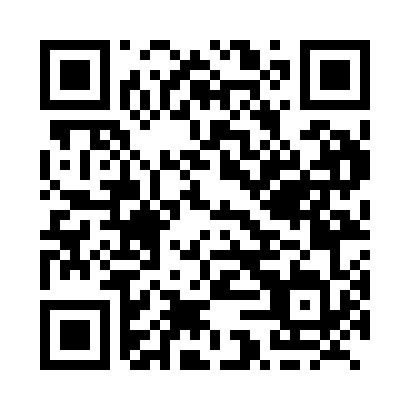 Prayer times for Johny's Cabin, Quebec, CanadaMon 1 Jul 2024 - Wed 31 Jul 2024High Latitude Method: Angle Based RulePrayer Calculation Method: Islamic Society of North AmericaAsar Calculation Method: HanafiPrayer times provided by https://www.salahtimes.comDateDayFajrSunriseDhuhrAsrMaghribIsha1Mon1:453:3711:535:308:1010:022Tue1:453:3711:545:308:1010:023Wed1:463:3811:545:298:0910:014Thu1:463:3911:545:298:0910:015Fri1:473:4011:545:298:0810:016Sat1:473:4111:545:298:0810:017Sun1:483:4211:555:298:0710:018Mon1:493:4311:555:288:0610:009Tue1:493:4411:555:288:0510:0010Wed1:503:4511:555:288:0510:0011Thu1:503:4611:555:278:049:5912Fri1:513:4711:555:278:039:5913Sat1:523:4811:555:268:029:5914Sun1:523:4911:555:268:019:5815Mon1:533:5011:565:258:009:5816Tue1:533:5211:565:257:599:5717Wed1:543:5311:565:247:589:5718Thu1:553:5411:565:247:579:5619Fri1:553:5511:565:237:569:5620Sat1:563:5711:565:227:549:5521Sun1:573:5811:565:227:539:5422Mon1:583:5911:565:217:529:5423Tue1:584:0111:565:207:509:5324Wed1:594:0211:565:197:499:5225Thu2:004:0411:565:197:489:5226Fri2:004:0511:565:187:469:5127Sat2:014:0711:565:177:459:5028Sun2:024:0811:565:167:439:4929Mon2:024:0911:565:157:429:4930Tue2:034:1111:565:147:409:4831Wed2:044:1211:565:137:389:47